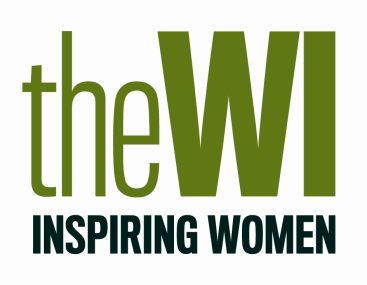 Quiz: Suffering in silence; menstrual health tabooWhat percentage of girls in the UK have missed an entire day of school because of their periods?19%26%33%49%True or false: 1 in 10 women in the UK experience heavy periods. True 		False How many years on average can it take to get a diagnosis for endometriosis?2 years3.5 years5 years7.5 yearsTrue or false: approximately 1.5 million women in the UK suffer from Endometriosis.True 		False Name one medical condition associated with heavy periods aside from Endometriosis.  AnswersD. 49% False. 1 in 5 women suffer from heavy periods. D. 7.5 yearsTrue.Polycystic Ovary Syndrome (PCOS) or fibroids. 